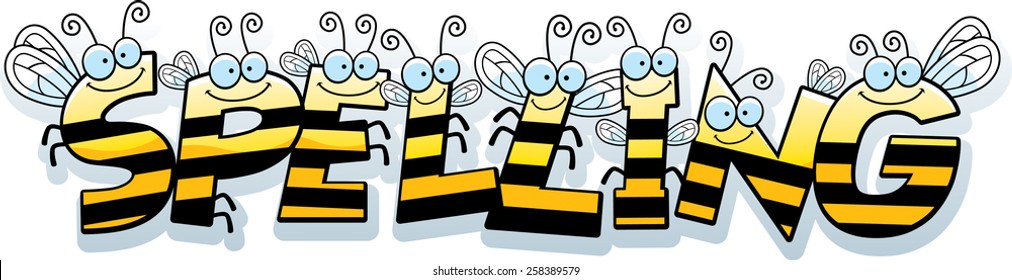 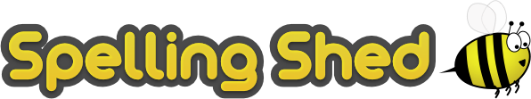 Spelling Test: Year 3Spellings given: 02/05/2023Test On: 09/05/2023
Spelling Rule: Words where the digraph 'sc' makes a /s/ sound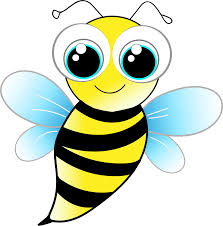 SpellingssciencescenedisciplinefascinatecrescentscissorsascendsscentedscenerydescendSpellingssupermarketsuperstarsuperhumanantisepticanticlockwiseantisocialautobiographyautographautomaticsuperhero